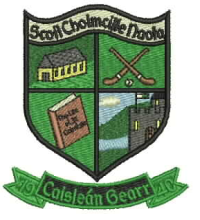 Pupil Absence NotePupil Absence NoteNameClassDates of Absence:From _____________to _____________Number of days absent:Reason for Absence:A. Illness □B. Family Reason e.g. funeral   □C. Other :e.g. Religion   □D. Family Holiday   □E. No reason being given  □If you need to explain the absencefurther, please use this space:Parent Signature:Date of Note:NameClassDates of Absence:From _____________to _____________Number of days absent:Reason for Absence:A. Illness □B. Family Reason e.g. funeral   □C. Other :e.g. Religion   □D. Family Holiday   □E. No reason being given  □If you need to explain the absencefurther, please use this space:Parent Signature:Date of Note: